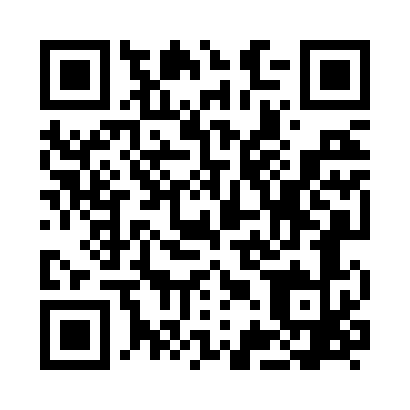 Prayer times for Banchory, Aberdeenshire, UKMon 1 Jul 2024 - Wed 31 Jul 2024High Latitude Method: Angle Based RulePrayer Calculation Method: Islamic Society of North AmericaAsar Calculation Method: HanafiPrayer times provided by https://www.salahtimes.comDateDayFajrSunriseDhuhrAsrMaghribIsha1Mon2:474:211:147:0410:0711:402Tue2:484:221:147:0410:0611:403Wed2:484:231:147:0410:0611:404Thu2:494:241:157:0310:0511:405Fri2:504:251:157:0310:0411:396Sat2:504:261:157:0310:0311:397Sun2:514:271:157:0310:0211:398Mon2:524:281:157:0210:0111:389Tue2:524:301:157:0210:0011:3810Wed2:534:311:167:019:5911:3711Thu2:544:331:167:019:5811:3712Fri2:554:341:167:009:5711:3613Sat2:564:361:167:009:5611:3614Sun2:564:371:166:599:5411:3515Mon2:574:391:166:589:5311:3416Tue2:584:401:166:589:5111:3417Wed2:594:421:166:579:5011:3318Thu3:004:441:166:569:4811:3219Fri3:014:451:166:559:4711:3120Sat3:024:471:166:549:4511:3121Sun3:024:491:176:549:4311:3022Mon3:034:511:176:539:4211:2923Tue3:044:521:176:529:4011:2824Wed3:054:541:176:519:3811:2725Thu3:064:561:176:509:3611:2626Fri3:074:581:176:499:3411:2527Sat3:085:001:176:489:3211:2428Sun3:095:021:176:479:3011:2329Mon3:105:041:176:459:2811:2230Tue3:115:061:176:449:2611:2131Wed3:125:081:166:439:2411:20